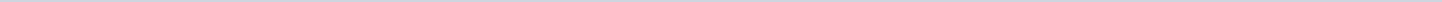 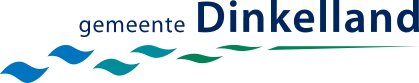 Gemeente DinkellandAangemaakt op:Gemeente Dinkelland28-03-2024 12:53Vragenhalfuur6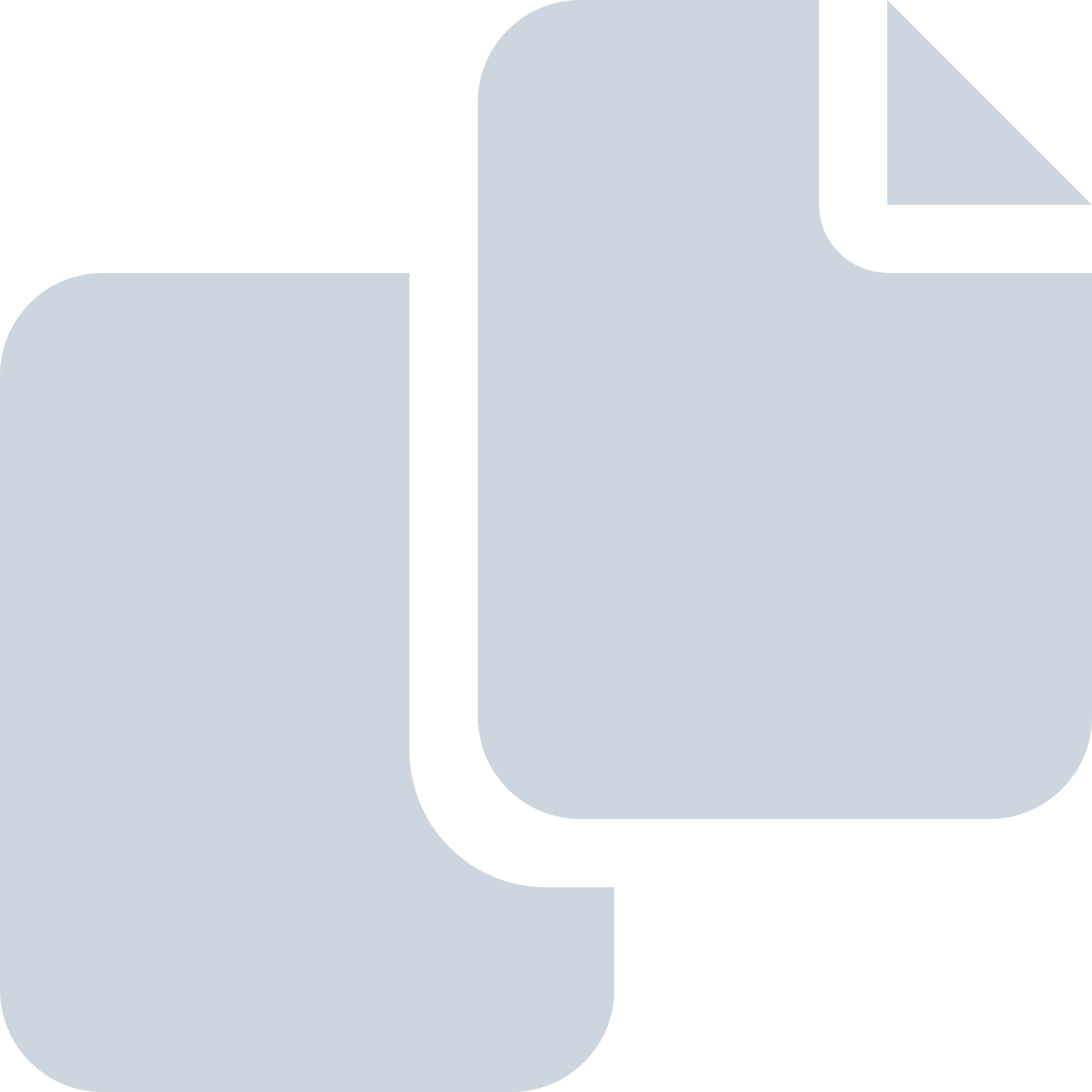 Periode: juli 2018#Naam van documentPub. datumInfo1.aanhoudende droogte en veiligheid (LD)16-07-2018PDF,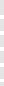 189,37 KB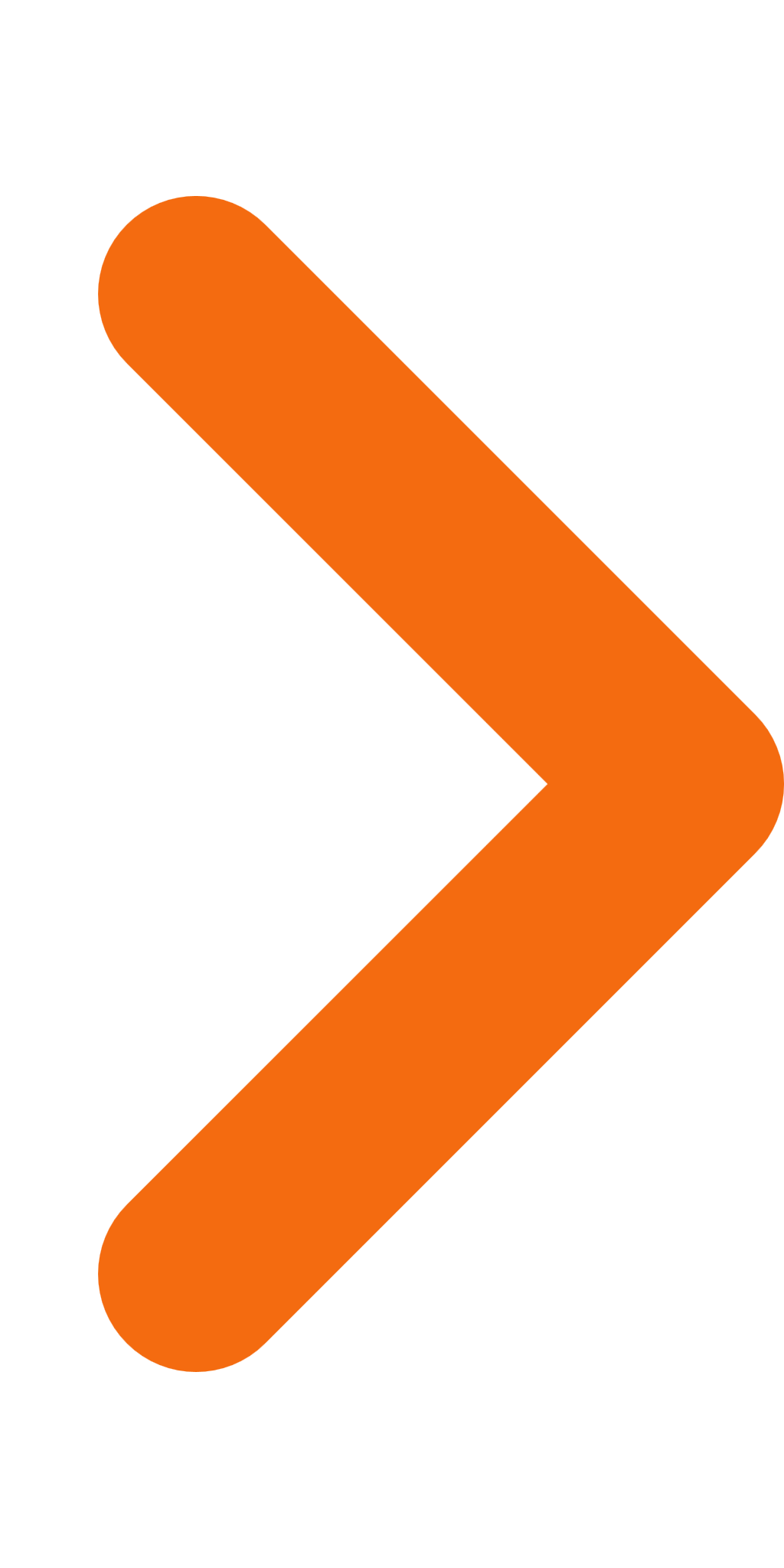 2.afvalinzameling huishoudelijk afval overleden personen (VVD)16-07-2018PDF,191,03 KB3.rondweg Weerselo16-07-2018PDF,143,20 KB4.Vragenhalfuur reclame-uitingen langs A1 (LD)04-07-2018PDF,47,87 KB5.Vragenhalfuur gekapte eik achter Dorper Esch (PvdA)04-07-2018PDF,143,53 KB6.Vragenhalfuur evaluatie evenementenbeleid04-07-2018PDF,142,28 KB